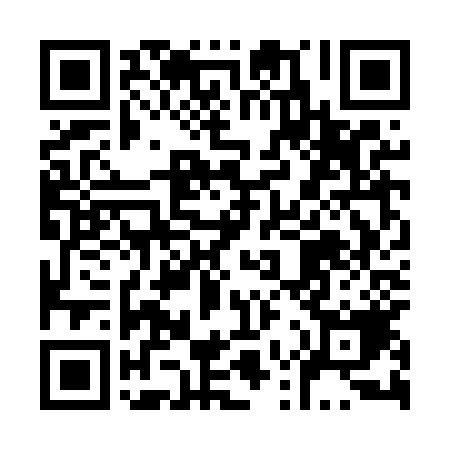 Prayer times for Wolka Przybojewska, PolandWed 1 May 2024 - Fri 31 May 2024High Latitude Method: Angle Based RulePrayer Calculation Method: Muslim World LeagueAsar Calculation Method: HanafiPrayer times provided by https://www.salahtimes.comDateDayFajrSunriseDhuhrAsrMaghribIsha1Wed2:295:0612:355:438:0510:302Thu2:255:0412:355:448:0710:333Fri2:225:0212:355:458:0810:374Sat2:215:0112:355:478:1010:405Sun2:214:5912:355:488:1210:416Mon2:204:5712:355:498:1310:427Tue2:194:5512:355:508:1510:428Wed2:184:5312:355:518:1710:439Thu2:184:5212:355:528:1810:4410Fri2:174:5012:355:528:2010:4411Sat2:164:4812:355:538:2210:4512Sun2:164:4712:345:548:2310:4613Mon2:154:4512:345:558:2510:4714Tue2:144:4312:345:568:2610:4715Wed2:144:4212:345:578:2810:4816Thu2:134:4012:355:588:3010:4917Fri2:124:3912:355:598:3110:4918Sat2:124:3712:356:008:3310:5019Sun2:114:3612:356:018:3410:5120Mon2:114:3512:356:028:3610:5121Tue2:104:3312:356:028:3710:5222Wed2:104:3212:356:038:3810:5323Thu2:094:3112:356:048:4010:5324Fri2:094:2912:356:058:4110:5425Sat2:094:2812:356:068:4310:5526Sun2:084:2712:356:078:4410:5527Mon2:084:2612:356:078:4510:5628Tue2:074:2512:356:088:4610:5629Wed2:074:2412:366:098:4810:5730Thu2:074:2312:366:098:4910:5831Fri2:074:2212:366:108:5010:58